國立臺中文華高中輔導週報101.01.06發行活動訊息（為本學期最後一次週報，輔導股長請宣讀後張貼於班級佈告欄）101學年度大學各管道招生名額已公告，可讓高三學生了解今年大學各校系在甄選入學招生名額比例，並可與100學年度(去年)甄選入學開放名額對照，以了解今年大學各校系在考試分發名額之增減比較。請同學進入學校首頁後http://www.whsh.tc.edu.tw/，點選「教學行政->(左側)輔導工作委員會」下載相關檔案。印相工坊提供高三同學免費使用i599推甄手冊編輯軟體製作備審資料，請有需要者自行至輔導室拷貝，但製作後的成品需至印相工坊列印，並負擔列印的費用（模造紙1頁9元），是否有需要該軟體，請同學自行斟酌。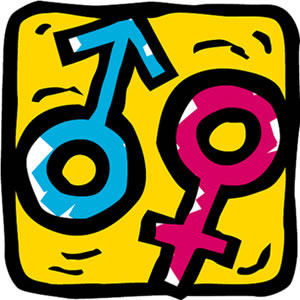 請各位同學踴躍參加性別達人2-「張開性別的眼睛」性別觀點影片徵選活動，活動詳細內容可以參閱下列文字或直接【進入網站http://61.67.222.159/match/detail/41812/website】，截止日期為2012年2月7日。附件：比賽辦法（背面還有）**************************************************************1.執行方式:看見生活中的性別觀點影片徵件，由參加者觀察生活中的性別差異，提出性別刻板印象或尊重性別的事例，如公共設施設計、法律規定、新聞事件、工作職場故事、校園生活等相關內容，以手機、相機、攝影機拍攝照片、影片並製作成3~10分鐘以內短片上傳至Youtube，再到活動網站填寫個人資料、張貼影片連結(請使用YOUTOBE的分享網址方式張貼，範例：http://youtu.be/nrKoxHCpKmM ) 及作品說明，即可報名參加票選爭取獎項。2.參加資格:(1). 參賽對象:年齡15歲以上，不分族群、國籍、性別，關心性別議題並對影像拍攝及創作有興趣之民眾，皆可參與。(2). 參賽條件:‧活動需本人報名參加‧參賽作品需符合注意事項所列之相關規定。(3) 特別註明:‧參加者參賽片數不限(但須以不同E-MAIL報名參賽)，同一部短片不得重複報名。‧為維護公平性，本項活動的主辦、協辦及參與評審工作成員格均排除參加之 資格。‧參加資格如有爭議時，由主辦單位及評審團隊做最後之合議裁定。3.報名及參加流程:(1). 以手機、相機、攝影機拍攝照片、影片並製作成3~10分鐘以內性別觀點短片上傳至Youtube(2). 進入活動網站填寫報名表，張貼影片上傳連結(請使用YOUTOBE的分享網址方式張貼，範例：http://youtu.be/nrKoxHCpKmM ) （報名截止日為2012年2月7日）(3) 參賽者送出報名表後，資格審查及影片連結確認無誤後，即會在活動網站中登 錄露出，供民眾點閱、票選。（民眾票選截止日為2012年2月20日）(4). 專家評選部分，於2012年2月17日於台灣婦全會官網公布入圍名單10名。(5). 專家評選部分，2012年2月29日於台灣婦全會官網公布獲獎之前3名、佳作2名；民眾票選部分，公布民眾票選第1名及民眾抽獎得獎名單。(6). 頒獎儀式：2012年2月29日獎項及獎品注意事項請詳該網站（1）專家評選競賽部分（2）民眾人氣票選部分 （3）民眾幸運抽獎部分 6.評選標準